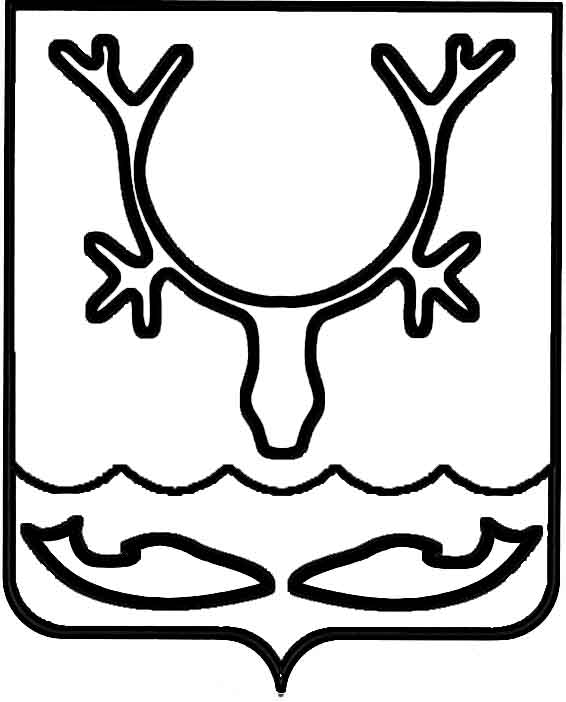 Администрация МО "Городской округ "Город Нарьян-Мар"ПОСТАНОВЛЕНИЕот “____” __________________ № ____________		г. Нарьян-МарО внесении изменений в муниципальную программу муниципального образования "Городской округ "Город Нарьян-Мар" "Развитие транспортной системы", утвержденную постановлением Администрации МО "Городской округ "Город "Нарьян-Мар"            от 12.11.2013 № 2422Руководствуясь положениями Бюджетного кодекса Российской Федерации, постановлением Администрации МО "Городской округ "Город Нарьян-Мар"                   от 30.07.2013 № 1496 "Об утверждении порядка разработки, реализации и оценки эффективности муниципальных программ муниципального образования "Городской округ "Город Нарьян-Мар", в соответствии с решением Совета городского округа "Город Нарьян-Мар" от 27.03.2014 № 664-р "О внесении изменений в Решение                 "О бюджете МО "Городской округ "Город Нарьян-Мар" на 2014 год и на плановый период 2015 и 2016 годов" Администрация МО "Городской округ "Город Нарьян-Мар"П О С Т А Н О В Л Я Е Т:1.	Внести в постановление Администрации МО "Городской округ "Город Нарьян-Мар" от 12.11.2013 № 2422 "Об утверждении муниципальной программы муниципального образования "Городской округ "Город Нарьян-Мар" "Развитие транспортной системы " (далее – Программа) следующие изменения:1.1.	В паспорте Программы в табличной части раздел "Объемы и источники финансирования муниципальной программы" изложить в новой редакции:""1.2.	Приложение № 2 к Программе изложить в новой редакции          (Приложение 1).1.3.	Приложение № 3 к Программе изложить в новой редакции      (Приложение 2).2.	Настоящее постановление вступает в силу со дня его подписания и подлежит официальному опубликованию.                Приложение 1к постановлению АдминистрацииМО "Городской округ "Город Нарьян-Мар"от 30.04.2014 № 1238Приложение 2к постановлению АдминистрацииМО "Городской округ "Город Нарьян-Мар"от 30.04.2014 № 12383004.20141238Объемы и источники финансирования муниципальной программыОбщий объём финансирования Программы составляет              6 402 122,4 тыс. рублей, в том числе по годам:2014 год – 114 402,5 тыс. руб.;2015 год – 4 933,1 тыс. руб.;2016 год – 0,0 тыс. руб.;2017 год – 1 072 933,2 тыс. руб.;2018 год - 1 870 050,6 тыс. руб.;2019 год - 1 643 168,5 тыс. руб.;2020 год - 846 425,0 тыс. руб.;2021 год - 554 599,5 тыс. руб.;2022 год - 295 610 тыс. руб.Из них:Средства окружного бюджета 6 317 337,1 тыс. рублей,            в том числе по годам:2014 год – 105 895,5 тыс. руб.;2015 год – 0,0 тыс. руб.;2016 год – 0,0 тыс. руб.;2017 год – 1 0530 655,5 тыс. руб.;2018 год - 1 851 381,2 тыс. руб.;2019 год - 1 626 736,7 тыс. руб.;2020 год - 837 960,8 тыс. руб.;2021 год - 549 053,5 тыс. руб.;2022 год - 292 653,9 тыс. руб.Средства муниципального образования "Городской округ "Город Нарьян-Мар" 84 785,3 тыс. рублей, в том числе        по годам:2014 год – 8 507,0 тыс. руб.;2015 год – 4 933,1 тыс. руб.;2016 год - 0,0 тыс. руб.;2017 год – 19 277,7 тыс. руб.;2018 год – 18 669,4 тыс. руб.;2019 год - 16 431,8 тыс. руб.;2020 год - 8 464,2 тыс. руб.;2021 год - 5 546,0 тыс. руб.;2022 год - 2 956,1 тыс. руб.Глава МО "Городской округ "Город Нарьян-Мар" Т.В.ФедороваРесурсное обеспечениеРесурсное обеспечениеРесурсное обеспечениереализации муниципальной программыМО "Городской округ "Город Нарьян-Мар""Развитие транспортной системы"Ответственный исполнитель: Управление строительства, ЖКХ и градостроительной деятельности Администрации МО "Городской округ "Город Нарьян-Мар"Наименование муниципальной программы (подпрограммы)Источник финансированияОбъемы финансирования, тыс.рублей.Объемы финансирования, тыс.рублей.Объемы финансирования, тыс.рублей.Объемы финансирования, тыс.рублей.Объемы финансирования, тыс.рублей.Объемы финансирования, тыс.рублей.Объемы финансирования, тыс.рублей.Объемы финансирования, тыс.рублей.Объемы финансирования, тыс.рублей.Объемы финансирования, тыс.рублей.Наименование муниципальной программы (подпрограммы)Источник финансированияВсего2014 год2015 год2016 год2017 год2018 год2019 год2020 год2021 год2022 годБВ12345678910Муниципальная программа "Развитие транспортной системы"всего, в т.ч.:6 402 122,4114 402,54 933,10,01 072 933,21 870 050,61 643 168,5846 425,0554 599,5295 610,0Муниципальная программа "Развитие транспортной системы"окружной  бюджет6 317 337,1105 895,50,00,01 053 655,51 851 381,21 626 736,7837 960,8549 053,5292 653,9Муниципальная программа "Развитие транспортной системы"городской бюджет84 785,38 507,04 933,10,019 277,718 669,416 431,88 464,25 546,02 956,1Переченьмероприятий муниципальной программыМО "Городской округ "Город Нарьян-Мар""Развитие транспортной системы"N 
п/п  Наименование мероприятияИсточник финанси рованияОбъемы финансирования, тыс. рублей.Объемы финансирования, тыс. рублей.Объемы финансирования, тыс. рублей.Объемы финансирования, тыс. рублей.Объемы финансирования, тыс. рублей.Объемы финансирования, тыс. рублей.Объемы финансирования, тыс. рублей.Объемы финансирования, тыс. рублей.Объемы финансирования, тыс. рублей.Объемы финансирования, тыс. рублей.N 
п/п  Наименование мероприятияИсточник финанси рованияВсего2014 год2015 год2016 год2017 год2018 год2019 год2020 год2021 год2022 год1234567891011121Реконструкция автомобильной дороги Морпорт - примыкание к федеральной дороге в г. Нарьян-Мареитого, в т.ч.:30 500,730 500,71Реконструкция автомобильной дороги Морпорт - примыкание к федеральной дороге в г. Нарьян-Мареокружной бюджет30 145,730 145,71Реконструкция автомобильной дороги Морпорт - примыкание к федеральной дороге в г. Нарьян-Марегородской бюджет355,0355,02Реконструкция                  ул. Смидовича в г. Нарьян-Маре, на участке от ул. Ленина до ул. Октябрьской итого, в т.ч.:20 152,920 152,92Реконструкция                  ул. Смидовича в г. Нарьян-Маре, на участке от ул. Ленина до ул. Октябрьской окружной бюджет19 951,319 951,32Реконструкция                  ул. Смидовича в г. Нарьян-Маре, на участке от ул. Ленина до ул. Октябрьской городской бюджет201,5201,53Разработка ПСД на реконструкцию          ул. Пионерская                в г. Нарьян-Мареитого, в т.ч.:3 625,93 625,93Разработка ПСД на реконструкцию          ул. Пионерская                в г. Нарьян-Мареокружной бюджет3 589,63 589,63Разработка ПСД на реконструкцию          ул. Пионерская                в г. Нарьян-Марегородской бюджет36,336,34Реконструкция              ул. Пионерская                 в г. Нарьян-Мареитого, в т.ч.:117 965,266 396,951 568,34Реконструкция              ул. Пионерская                 в г. Нарьян-Мареокружной бюджет116 785,565 732,951 052,64Реконструкция              ул. Пионерская                 в г. Нарьян-Марегородской бюджет1 179,7664,0515,75Разработка ПСД на реконструкцию                 ул. Меньшикова               в г. Нарьян-Мареитого, в т.ч.:3 591,23 591,25Разработка ПСД на реконструкцию                 ул. Меньшикова               в г. Нарьян-Мареокружной бюджет3 555,33 555,35Разработка ПСД на реконструкцию                 ул. Меньшикова               в г. Нарьян-Марегородской бюджет35,935,96Реконструкция ул.           Меньшикова                  в г. Нарьян-Мареитого, в т.ч.:117 965,266 396,951 568,36Реконструкция ул.           Меньшикова                  в г. Нарьян-Мареокружной бюджет116 785,565 732,951 052,66Реконструкция ул.           Меньшикова                  в г. Нарьян-Марегородской бюджет1 179,7664,0515,77Разработка ПСД на реконструкцию                  ул. Южная в г. Нарьян-Мареитого, в т.ч.:3 502,73 502,77Разработка ПСД на реконструкцию                  ул. Южная в г. Нарьян-Мареокружной бюджет3 467,73 467,77Разработка ПСД на реконструкцию                  ул. Южная в г. Нарьян-Марегородской бюджет35,035,08Реконструкция                  ул. Южная в г.Нарьян-Мареитого, в т.ч.:117 965,266 396,951 568,38Реконструкция                  ул. Южная в г.Нарьян-Мареокружной бюджет116 785,565 732,951 052,68Реконструкция                  ул. Южная в г.Нарьян-Марегородской бюджет1 179,7664,0515,79Разработка ПСД на реконструкцию                по ул. Студенческая             в г. Нарьян-Мареитого, в т.ч.:3 160,33 160,39Разработка ПСД на реконструкцию                по ул. Студенческая             в г. Нарьян-Мареокружной бюджет3 128,73 128,79Разработка ПСД на реконструкцию                по ул. Студенческая             в г. Нарьян-Марегородской бюджет31,631,610Реконструкция                по ул. Студенческая  в г. Нарьян-Мареитого, в т.ч.:50 063,350 063,310Реконструкция                по ул. Студенческая  в г. Нарьян-Мареокружной бюджет49 562,749 562,710Реконструкция                по ул. Студенческая  в г. Нарьян-Марегородской бюджет500,6500,611Разработка ПСД на реконструкцию дорожной сети микрорайона Качгорт в г. Нарьян-Мареитого, в т.ч.:8 594,81 121,97 472,811Разработка ПСД на реконструкцию дорожной сети микрорайона Качгорт в г. Нарьян-Мареокружной бюджет7 398,10,07 398,111Разработка ПСД на реконструкцию дорожной сети микрорайона Качгорт в г. Нарьян-Марегородской бюджет1 196,61 121,974,712Реконструкция дорожной сети микрорайона Качгорт в г. Нарьян-Мареитого, в т.ч.:113 381,117 922,695 458,512Реконструкция дорожной сети микрорайона Качгорт в г. Нарьян-Мареокружной бюджет112 247,317 743,494 503,912Реконструкция дорожной сети микрорайона Качгорт в г. Нарьян-Марегородской бюджет1 133,8179,2954,613Разработка ПСД на реконструкцию ул. Сапрыгина с выездом на ул. Хатанзейского в г. Нарьян-Мареитого, в т.ч.:7 470,67 470,613Разработка ПСД на реконструкцию ул. Сапрыгина с выездом на ул. Хатанзейского в г. Нарьян-Мареокружной бюджет7 395,97 395,913Разработка ПСД на реконструкцию ул. Сапрыгина с выездом на ул. Хатанзейского в г. Нарьян-Марегородской бюджет74,774,714Реконструкция ул. Сапрыгина с выездом на ул. Хатанзейского в г. Нарьян-Мареитого, в т.ч.:125 750,947 524,678 226,314Реконструкция ул. Сапрыгина с выездом на ул. Хатанзейского в г. Нарьян-Мареокружной бюджет124 493,447 049,477 444,014Реконструкция ул. Сапрыгина с выездом на ул. Хатанзейского в г. Нарьян-Марегородской бюджет1 257,5475,2782,315Корректировка ПСД на реконструкцию ул. Ленина на участке от ул. 60 лет СССР до ул. Рыбников в г. Нарьян-Мареитого, в т.ч.:4 008,84 008,815Корректировка ПСД на реконструкцию ул. Ленина на участке от ул. 60 лет СССР до ул. Рыбников в г. Нарьян-Мареокружной бюджет3 968,73 968,715Корректировка ПСД на реконструкцию ул. Ленина на участке от ул. 60 лет СССР до ул. Рыбников в г. Нарьян-Марегородской бюджет40,140,116Реконструкция ул. Ленина на участке от ул. 60 лет СССР до ул. Рыбников в г. Нарьян-Маритого, в т.ч.:57 292,857 292,816Реконструкция ул. Ленина на участке от ул. 60 лет СССР до ул. Рыбников в г. Нарьян-Марокружной бюджет56 719,956 719,916Реконструкция ул. Ленина на участке от ул. 60 лет СССР до ул. Рыбников в г. Нарьян-Маргородской бюджет572,9572,917Разработка ПСД на реконструкцию                 ул. Мурманская              в г. Нарьян-Мареитого, в т.ч.:4 480,14 480,117Разработка ПСД на реконструкцию                 ул. Мурманская              в г. Нарьян-Мареокружной бюджет4 435,34 435,317Разработка ПСД на реконструкцию                 ул. Мурманская              в г. Нарьян-Марегородской бюджет44,844,818Разработка ПСД на реконструкцию                  ул. Полярная                  в г. Нарьян-Мареитого, в т.ч.:3 527,83 527,818Разработка ПСД на реконструкцию                  ул. Полярная                  в г. Нарьян-Мареокружной бюджет3 492,53 492,518Разработка ПСД на реконструкцию                  ул. Полярная                  в г. Нарьян-Марегородской бюджет35,335,319Реконструкция              ул. Полярная                      в г. Нарьян-Мареитого, в т.ч.:120 864,156 690,564 173,619Реконструкция              ул. Полярная                      в г. Нарьян-Мареокружной бюджет119 655,556 123,663 531,919Реконструкция              ул. Полярная                      в г. Нарьян-Марегородской бюджет1 208,6566,9641,720Корректировка ПСД на реконструкцию               ул. Совхозная                      в г. Нарьян-Мареитого, в т.ч.:2 115,42 115,420Корректировка ПСД на реконструкцию               ул. Совхозная                      в г. Нарьян-Мареокружной бюджет2 094,22 094,220Корректировка ПСД на реконструкцию               ул. Совхозная                      в г. Нарьян-Марегородской бюджет21,221,221Реконструкция                 ул. Совхозная                   в г. Нарьян-Мареитого, в т.ч.:228 050,2106 965,4121 084,821Реконструкция                 ул. Совхозная                   в г. Нарьян-Мареокружной бюджет225 769,7105 895,7119 874,021Реконструкция                 ул. Совхозная                   в г. Нарьян-Марегородской бюджет2 280,51 069,71 210,822Корректировка ПСД на реконструкцию ул. Заводская в г. Нарьян-Маре Ненецкого автономного округаитого, в т.ч.:3 752,83 752,822Корректировка ПСД на реконструкцию ул. Заводская в г. Нарьян-Маре Ненецкого автономного округаокружной бюджет3 715,33 715,322Корректировка ПСД на реконструкцию ул. Заводская в г. Нарьян-Маре Ненецкого автономного округагородской бюджет37,537,523Реконструкция                 ул. Заводская                     в г. Нарьян-Маре итого, в т.ч.:465 530,031,4136 525,0145 569,1183 404,523Реконструкция                 ул. Заводская                     в г. Нарьян-Маре окружной бюджет460 874,7135 190,8144 113,4181 570,523Реконструкция                 ул. Заводская                     в г. Нарьян-Маре городской бюджет4 655,331,41 334,21 455,71 834,024Разработка ПСД на реконструкцию                ул. Авиаторов в г. Нарьян-Мареитого, в т.ч.:3 625,93 625,924Разработка ПСД на реконструкцию                ул. Авиаторов в г. Нарьян-Мареокружной бюджет3 589,63 589,624Разработка ПСД на реконструкцию                ул. Авиаторов в г. Нарьян-Марегородской бюджет36,336,325Реконструкция                   ул. Авиаторов                     в г. Нарьян-Мареитого, в т.ч.:117 635,255 176,062 459,225Реконструкция                   ул. Авиаторов                     в г. Нарьян-Мареокружной бюджет116 458,854 624,261 834,625Реконструкция                   ул. Авиаторов                     в г. Нарьян-Марегородской бюджет1 176,4551,8624,626Реконструкция                    ул. Октябрьская                           в г. Нарьян-Мареитого, в т.ч.:110 351,842 488,567 863,326Реконструкция                    ул. Октябрьская                           в г. Нарьян-Мареокружной бюджет109 248,342 063,667 184,726Реконструкция                    ул. Октябрьская                           в г. Нарьян-Марегородской бюджет1 103,5424,9678,627Строительство автомобильной дороги ул. Полярная - ул. Рыбников в г. Нарьян-Мареитого, в т.ч.:52 227,952 227,927Строительство автомобильной дороги ул. Полярная - ул. Рыбников в г. Нарьян-Мареокружной бюджет51 705,651 705,627Строительство автомобильной дороги ул. Полярная - ул. Рыбников в г. Нарьян-Марегородской бюджет522,3522,328Строительство мостового перехода через р. Городецкая на автомобильной дороге к полигону твердых бытовых отходов                 в г. Нарьян-Маре, разработка проектной документацииитого, в т.ч.:1 435,6979,8455,828Строительство мостового перехода через р. Городецкая на автомобильной дороге к полигону твердых бытовых отходов                 в г. Нарьян-Маре, разработка проектной документацииокружной бюджет1 421,2969,9451,328Строительство мостового перехода через р. Городецкая на автомобильной дороге к полигону твердых бытовых отходов                 в г. Нарьян-Маре, разработка проектной документациигородской бюджет14,49,94,529Строительство мостового перехода через р. Городецкая на автомобильной дороге к полигону твердых бытовых отходов в г.Нарьян-Мареитого, в т.ч.:70 000,070 000,029Строительство мостового перехода через р. Городецкая на автомобильной дороге к полигону твердых бытовых отходов в г.Нарьян-Мареокружной бюджет69 300,069 300,029Строительство мостового перехода через р. Городецкая на автомобильной дороге к полигону твердых бытовых отходов в г.Нарьян-Марегородской бюджет700,0700,030Строительство автомобильной дороги ул. Рыбников с подъездом к ЦОС в г. Нарьян-Маре Ненецкого автономного округаитого, в т.ч.:26 753,523 307,43 446,130Строительство автомобильной дороги ул. Рыбников с подъездом к ЦОС в г. Нарьян-Маре Ненецкого автономного округаокружной бюджет26 486,023 074,33 411,730Строительство автомобильной дороги ул. Рыбников с подъездом к ЦОС в г. Нарьян-Маре Ненецкого автономного округагородской бюджет267,5233,134,431Обеспечение транспортной инфраструктурой территории индивидуальной жилой застройки п. Мирный в г. Нарьян-Маре, разработка ПСДитого, в т.ч.:21 111,43 800,017 311,431Обеспечение транспортной инфраструктурой территории индивидуальной жилой застройки п. Мирный в г. Нарьян-Маре, разработка ПСДокружной бюджет20 900,33 762,017 138,331Обеспечение транспортной инфраструктурой территории индивидуальной жилой застройки п. Мирный в г. Нарьян-Маре, разработка ПСДгородской бюджет211,138,0173,132Строительство дороги к полигону твёрдых бытовых отходов                   в г. Нарьян-Мареитого, в т.ч.:615 847,5171 800,0250 000,0194 047,532Строительство дороги к полигону твёрдых бытовых отходов                   в г. Нарьян-Мареокружной бюджет609 689,0170 082,0247 500,0192 107,032Строительство дороги к полигону твёрдых бытовых отходов                   в г. Нарьян-Марегородской бюджет6 158,51 718,02 500,01 940,533Строительство автомобильной дороги по ул. Ненецкая от ул. Чернова до ул. Рыбников в г. Нарьян-Мареитого, в т.ч.:17 575,917 575,933Строительство автомобильной дороги по ул. Ненецкая от ул. Чернова до ул. Рыбников в г. Нарьян-Мареокружной бюджет17 400,117 400,133Строительство автомобильной дороги по ул. Ненецкая от ул. Чернова до ул. Рыбников в г. Нарьян-Марегородской бюджет175,8175,834Строительство объездной дороги              г. Нарьян-Мара (Объект № 149), 1-ый пусковой комплекс итого, в т.ч.:857 343,3214 536,8250 292,9392 513,634Строительство объездной дороги              г. Нарьян-Мара (Объект № 149), 1-ый пусковой комплекс окружной бюджет848 769,9212 391,4247 790,0388 588,534Строительство объездной дороги              г. Нарьян-Мара (Объект № 149), 1-ый пусковой комплекс городской бюджет8 573,42 145,42 502,93 925,135Строительство объездной дороги             г. Нарьян-Мара (Объект №149), 2-ой пусковой комплекс итого, в т.ч.:1 673 118,6438 391,4327 127,7353 000,0554 599,535Строительство объездной дороги             г. Нарьян-Мара (Объект №149), 2-ой пусковой комплекс окружной бюджет1 656 387,4434 007,5323 856,4349 470,0549 053,535Строительство объездной дороги             г. Нарьян-Мара (Объект №149), 2-ой пусковой комплекс городской бюджет16 731,24 383,93 271,33 530,05 546,036Строительство объездной дороги г. Нарьян-Мара (Объект №149), 3-ий пусковой комплекс итого, в т.ч.:295 610,0295 610,036Строительство объездной дороги г. Нарьян-Мара (Объект №149), 3-ий пусковой комплекс окружной бюджет292 653,9292 653,936Строительство объездной дороги г. Нарьян-Мара (Объект №149), 3-ий пусковой комплекс городской бюджет2 956,12 956,137Разработка ПСД на строительство                 пер. Торговый                  в г. Нарьян-Мареитого, в т.ч.:3 625,93 625,937Разработка ПСД на строительство                 пер. Торговый                  в г. Нарьян-Мареокружной бюджет3 589,63 589,637Разработка ПСД на строительство                 пер. Торговый                  в г. Нарьян-Марегородской бюджет36,336,338Строительство                пер. Торговый               в г. Нарьян-Мареитого, в т.ч.:119 747,144 933,274 813,938Строительство                пер. Торговый               в г. Нарьян-Мареокружной бюджет118 549,744 483,974 065,838Строительство                пер. Торговый               в г. Нарьян-Марегородской бюджет1 197,4449,3748,139Разработка ПСД на строительство автомобильной дороги на кладбище п. Новый в г. Нарьян-Мареитого, в т.ч.:3 611,33 611,339Разработка ПСД на строительство автомобильной дороги на кладбище п. Новый в г. Нарьян-Мареокружной бюджет3 575,23 575,239Разработка ПСД на строительство автомобильной дороги на кладбище п. Новый в г. Нарьян-Марегородской бюджет36,136,140Строительство автомобильной дороги на кладбище п. Новый в г. Нарьян-Мареитого, в т.ч.:50 063,350 063,340Строительство автомобильной дороги на кладбище п. Новый в г. Нарьян-Мареокружной бюджет49 562,749 562,740Строительство автомобильной дороги на кладбище п. Новый в г. Нарьян-Марегородской бюджет500,6500,641Строительство автомобильной дороги в п. Сахалинитого, в т.ч.:36 566,717 151,319 415,441Строительство автомобильной дороги в п. Сахалинокружной бюджет36 201,016 979,819 221,241Строительство автомобильной дороги в п. Сахалингородской бюджет365,7171,5194,242Устройство междворовых проездов по ул. Меньшикова,     ул. Ленина, ул. 60 лет Октября,                      ул. Строительная,              ул. Авиаторов. ул. Бондарная, разработка ПСДитого, в т.ч.:930,3930,342Устройство междворовых проездов по ул. Меньшикова,     ул. Ленина, ул. 60 лет Октября,                      ул. Строительная,              ул. Авиаторов. ул. Бондарная, разработка ПСДокружной бюджет921,0921,042Устройство междворовых проездов по ул. Меньшикова,     ул. Ленина, ул. 60 лет Октября,                      ул. Строительная,              ул. Авиаторов. ул. Бондарная, разработка ПСДгородской бюджет9,39,343Устройство междворовых проездов по ул. Меньшикова,   ул. Ленина, ул. 60 лет Октября, ул. Строительная,               ул. Авиаторов.                 ул. Бондарнаяитого, в т.ч.:47 818,112 222,016 206,219 389,943Устройство междворовых проездов по ул. Меньшикова,   ул. Ленина, ул. 60 лет Октября, ул. Строительная,               ул. Авиаторов.                 ул. Бондарнаяокружной бюджет47 339,912 099,816 044,119 196,043Устройство междворовых проездов по ул. Меньшикова,   ул. Ленина, ул. 60 лет Октября, ул. Строительная,               ул. Авиаторов.                 ул. Бондарнаягородской бюджет478,2122,2162,1193,944Ремонт покрытия междворового проезда в р-не д. № 32 по ул. Первомайской и проезжей части вокруг д. №8а по ул. Победы в г. Нарьян-Маре.итого, в т.ч.:7 512,17 512,144Ремонт покрытия междворового проезда в р-не д. № 32 по ул. Первомайской и проезжей части вокруг д. №8а по ул. Победы в г. Нарьян-Маре.окружной бюджет7 437,07 437,044Ремонт покрытия междворового проезда в р-не д. № 32 по ул. Первомайской и проезжей части вокруг д. №8а по ул. Победы в г. Нарьян-Маре.городской бюджет75,175,145Реконструкция улично-дорожной сети                    п. Новый в г. Нарьян-Маре Ненецкого автономного округаитого, в т.ч.:50 155,450 155,445Реконструкция улично-дорожной сети                    п. Новый в г. Нарьян-Маре Ненецкого автономного округаокружной бюджет49 653,949 653,945Реконструкция улично-дорожной сети                    п. Новый в г. Нарьян-Маре Ненецкого автономного округагородской бюджет501,6501,646Реконструкция улично-дорожной сети в п. Сахалин, разработка проектной документацииитого, в т.ч.:2 923,22 923,246Реконструкция улично-дорожной сети в п. Сахалин, разработка проектной документацииокружной бюджет2 894,02 894,046Реконструкция улично-дорожной сети в п. Сахалин, разработка проектной документациигородской бюджет29,229,247Установка светофоров и искусственных неровностейитого, в т.ч.:6 200,32 869,31 612,31 718,747Установка светофоров и искусственных неровностейокружной бюджет6 138,32 840,61 596,21 701,547Установка светофоров и искусственных неровностейгородской бюджет62,028,716,117,248Приобретение  пассажирских автобусов итого, в т.ч.:123 979,928 089,729 943,631 919,934 026,748Приобретение  пассажирских автобусов окружной бюджет122 740,127 808,829 644,231 600,733 686,448Приобретение  пассажирских автобусов городской бюджет1 239,8280,9299,4319,2340,349Разработка ПСД на строительство пассажирской автостанцииитого, в т.ч.:1 211,2907,1304,149Разработка ПСД на строительство пассажирской автостанцииокружной бюджет0,049Разработка ПСД на строительство пассажирской автостанциигородской бюджет1 211,2907,1304,150Строительство пассажирской автостанцииитого, в т.ч.:10 119,210 119,250Строительство пассажирской автостанцииокружной бюджет10 018,010 018,050Строительство пассажирской автостанциигородской бюджет101,2101,251Разработка ПСД на строительство РММитого, в т.ч.:9 928,54 995,44 933,151Разработка ПСД на строительство РММокружной бюджет0,051Разработка ПСД на строительство РММгородской бюджет9 928,54 995,44 933,152Строительство объекта "Здание РММитого, в т.ч.:412 371,2412 371,252Строительство объекта "Здание РММокружной бюджет400 000,1400 000,152Строительство объекта "Здание РММгородской бюджет12 371,112 371,153Организация дорожного движения на дорогах общего пользования местного значенияитого, в т.ч.:66,966,953Организация дорожного движения на дорогах общего пользования местного значенияокружной бюджет53Организация дорожного движения на дорогах общего пользования местного значениягородской бюджет66,966,954Реконструкция ул. Хатанзейского в г. Нарьян-Маре Ненецкий автономный округитого, в т.ч.:97,097,054Реконструкция ул. Хатанзейского в г. Нарьян-Маре Ненецкий автономный округокружной бюджет54Реконструкция ул. Хатанзейского в г. Нарьян-Маре Ненецкий автономный округгородской бюджет97,097,055Реконструкция ул. Хатанзейского на участке  от  ул. Выучейского  до территории КОС (завершение работ)итого, в т.ч.:167,0167,055Реконструкция ул. Хатанзейского на участке  от  ул. Выучейского  до территории КОС (завершение работ)окружной бюджет0,055Реконструкция ул. Хатанзейского на участке  от  ул. Выучейского  до территории КОС (завершение работ)городской бюджет167,0167,056Приобретение здания гаража с земельным участком итого, в т.ч.:39 079,239 079,256Приобретение здания гаража с земельным участком окружной бюджет38 688,438 688,456Приобретение здания гаража с земельным участком городской бюджет390,8390,8ВСЕГО по программе, в т.ч.6 402 122,4114 402,54 933,10,01 072 933,21 870 050,61 643 168,5846 425,0554 599,5295 610,0окружной  бюджет6 317 337,1105 895,50,00,01 053 655,51 851 381,21 626 736,7837 960,8549 053,5292 653,9городской бюджет84 785,38 507,04 933,10,019 277,718 669,416 431,88 464,25 546,02 956,1